ПЛАН ЗАСТРОЙКИ КОМПЕТЕНЦИИ«Управление экскаватором» 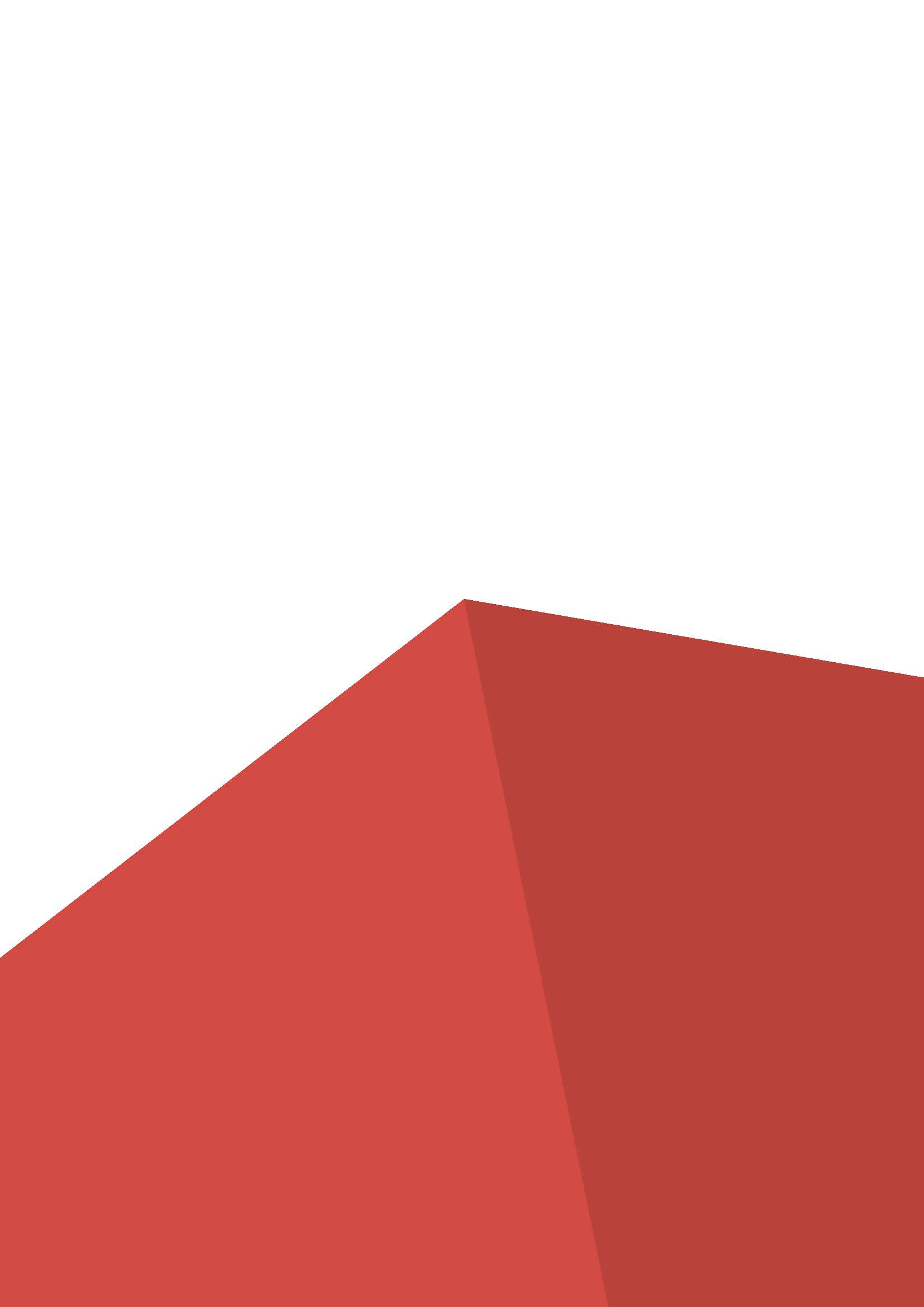 Примерный план застройки конкурсной площадки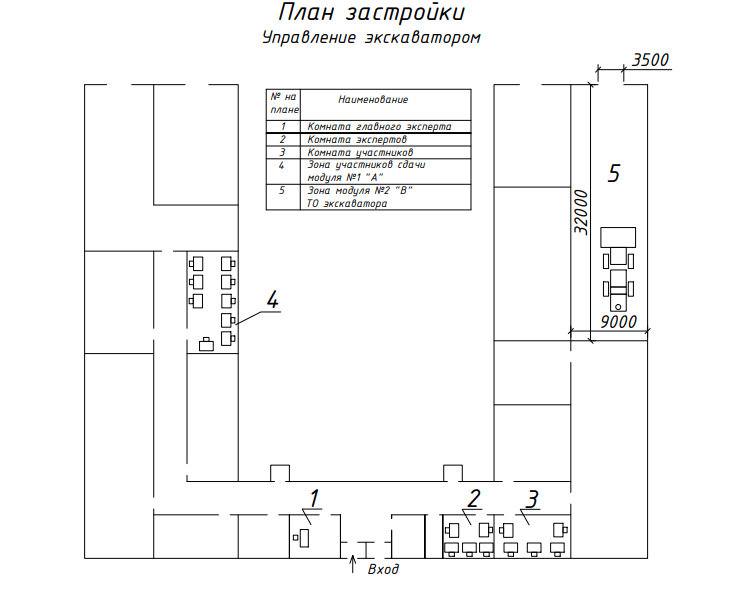 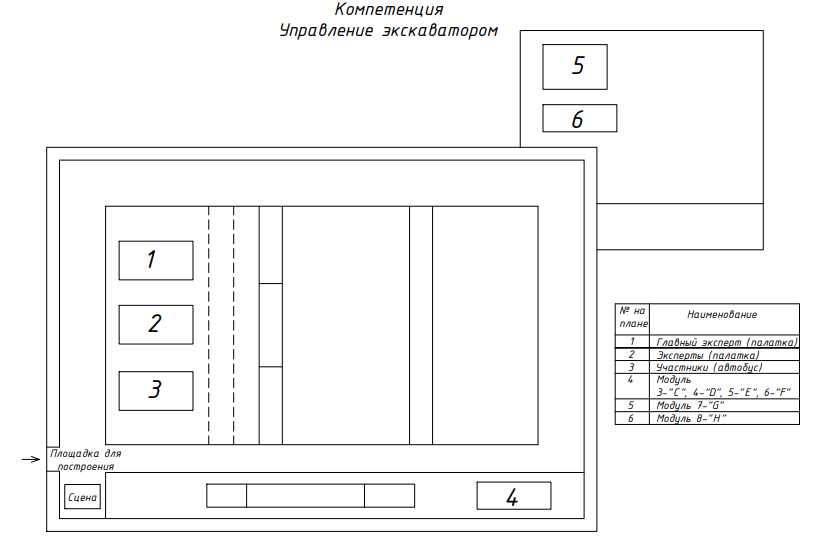 